ПриложениеБалансодержатель объекта (УНП 500095955, Государственное учреждение образования «Средняя школа № 2 г. Сморгони», 231042, ул. Ленина, 33, г. Сморгонь, Гродненская обл., тел. 80159246810, Сморгонский районный исполнительный комитет, коммунальная).Михалькевич 2 87 67Информация о предполагаемом к сдаче в аренду помещенияНаименование объектаМестораспо-ложение объектаХарактеристика объектаПлощадь, м. кв.Предполагаемое назначение объектаСпособ подачи в арендуПримечаниеФото объекта или помещенияПомещение столовойг. Сморгонь, ул. Ленина, 33Двухэтажное кирпичное здание с подвалом, 1960 г.п., общая площадь здания 1829,7 м2. Помещение находится на первом этаже.В помещении имются: освещение, отопление, водоснабжение, канализацияОбщая площадь помещения 75,8 м2Почасовая аренда для проведения организационных мероприятийПрямой договор арендыКоэффициент в зависимости от спроса на недвижимое имущество установлен  в размере 3,0 к базовой ставке.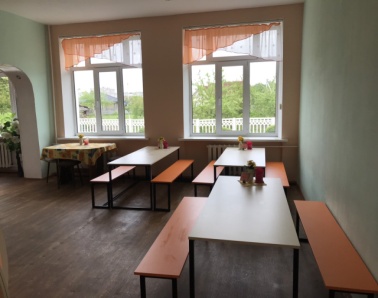 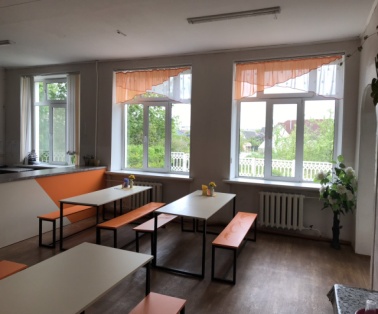 